United Arab EmiratesUnited Arab EmiratesUnited Arab EmiratesMarch 2023March 2023March 2023March 2023MondayTuesdayWednesdayThursdayFridaySaturdaySunday1234567891011121314151617181920212223242526First day of Ramadan2728293031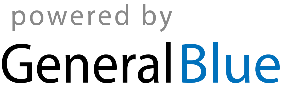 